COMMON MARKET FOR EASTERN AND SOUTHERN 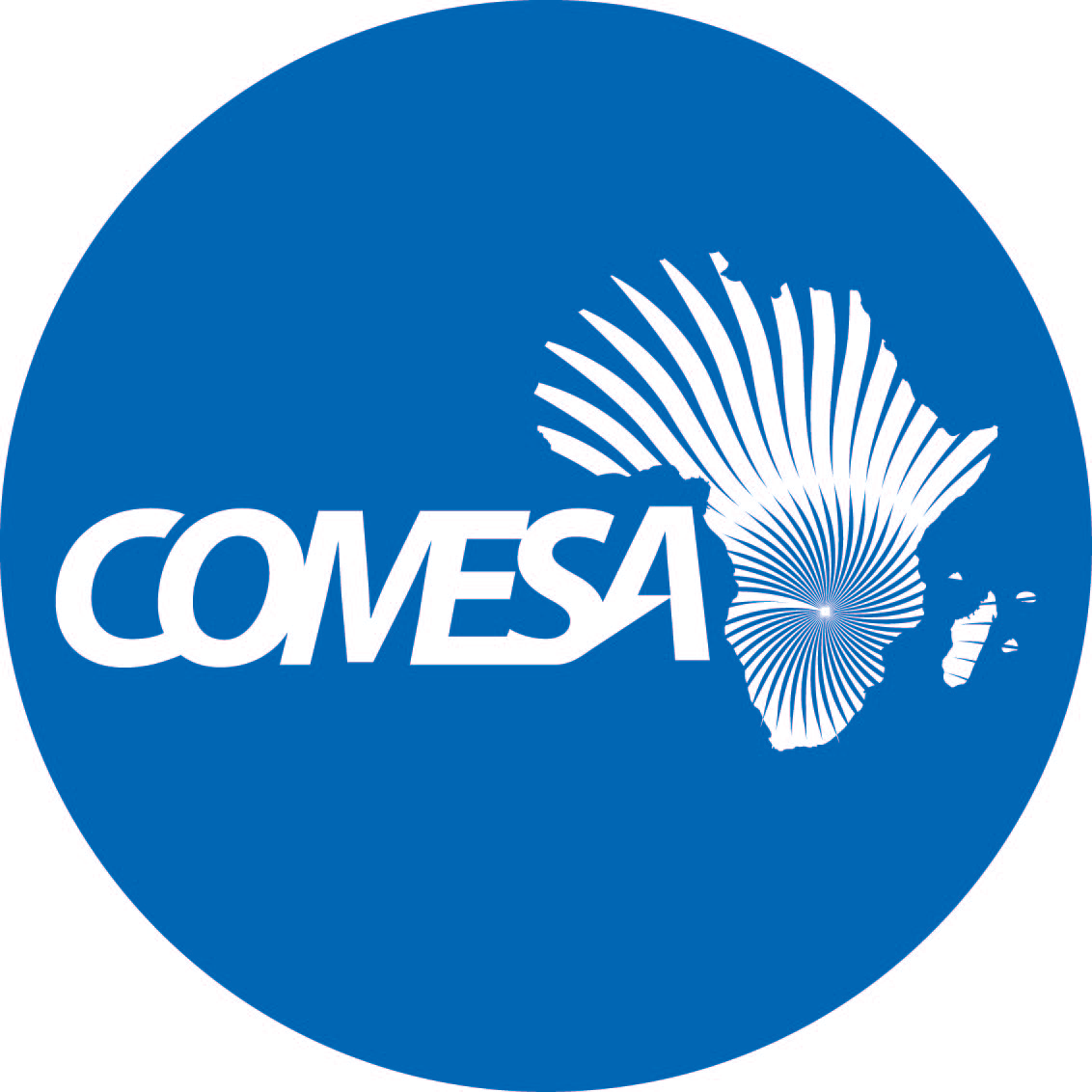 REQUEST FOR BIDS                           Tender Ref: CS/ADMIN/PRO/10.12.21JM_________________________________________________________Supply and Installation of Containerized Data Centre At the Common Market for East and Southern Africa (COMESA) Secretariat_________________________________________________________COMESA Secretariat,Ben Bella Road,P.O. Box 30051,           Lusaka, Zambia,                   					      Telephone +260 211 229 725/32                                          13 DECEMBER 2021INTRODUCTION The Common Market for Eastern and Southern Africa (COMESA) is a regional grouping of 21 African States which have agreed to promote regional integration through trade development and transport facilitation. More information can be obtained from the COMESA website www.comesa.int.The COMESA Secretariat intends to develop Datacentre houses computing servers and core network resources that require high availability, limited and controlled physical access to the facility, protected from fire and safety hazard, adequately supplied with power utility, controlled heat and ventilation system, to ensure critical services are always operating. OBJECTIVE OF THE ASSIGNMENTThe objective   of the assignment   is  to;Design, supply and Installation of a containerized Data Centre facilities and perform the necessary Civil Work. Training for the COMESA IT Network Staff in Data centre Technologies. Scope of Work   Supply and Installation of Containerized DatacentrePutting a containerized datacentre need to address the following areas:Tier 3 Datacentre Supply of 20ft containerized data centre.Rack with complete accessories for cable management, power strip to distribute power to equipment within it, airflow managerFire detection, alarm and suppression solution for protecting IT equipment from fire hazards.Power Connection to Three Phase Zambia Electricity Supply Corporation (ZESCO) power, Backup Generator, Automatic Transfer Switch and Main Distribution Board with phase monitoring.Air-conditioning system to keep the Data centre cool 24/7.Supply and install modular and scalable UPS solution and connect power to every rack in the datacentre.Environmental monitoring and controls DCIM/ BMS (Temperature, Humidity, power events, etc.) Physical surveillance (CCTV) and monitoring screenAccess control (Bio-metric and card Access)All the necessary civil works.3.0  Training IT staffsOfficial training for two COMESA IT Engineers on Data Center technologies including certification exam onData Centre (CCNA Data Centre)CDCP - Certified Data Centre ProfessionalKnowledge transfer and site engineering and post implementation support for one year.Note:Bidders should clearly show their space utilization, components positioning, power design, heat and ventilation system ducting, cable management and physical security featuresBidders are advised to site visit but shall bear their own site visit costs.At the end of the project the bidder shall produce AS BUILT DIAGRAMS of to be a datacentre.Bidders are expected to integrate the existing power from Zambia Electricity Supply Corporation (ZESCO) and backup Generator to the Data center.4.0 General Requirement The bidder is expected to have an experience in data centre building The bidder must prepare project plan describing among others, methodology, human and material resources.The bidder must be equipped with the state art of design, implementation of data centre and Equipment and supporting tools. The bidder has to supply the required equipment with all the necessary accessories and manufacturer documentation according to the standard of tier 3 Data center technology. The bidder has to implement the cabling system so that it has to work in harmony with the existing system and should give confirmation in writing.Warranty for the system has to be described unambiguously at least three years.The bidder could describe any optional recommendation and technological materials and devices separately. The bidder should report periodically the progress of the project.The bidder responds to the data center design as turnkey solution.The bidders are expected to have site visit before doing their technical proposal.Bidders should include their quality assurance plan and manufacturer authorization letter. The bidder should present technical manual/document with the list of all materials that shows: The detail specification of the materials usedQuantity of the materials used Type/brand of the materialsCountry of origin of the materials Installation method used Experience in similar assignment Power and cooling calculation information Experience in similar assignment, at least two reference letters for completed similar projects from its previous customer describing the scope of the job and price.List of professional and their CV to be assigned in the job. If there is a change of professional in any case, the company should notify to COMESA at the time of award.  5.0 .  TERMS OF REFERENCE PRICINGRefer to Annex A which forms part   of this Request for Bids .6.0   Qualifications and Experience The organization to be considered for the assignment shall have the following requirements: Bidders are required to attach technical detail of equipment, CV of professionals and reference letter from previous and current clients.Compliance to Technical Specification is the basis for qualification.Qualification and experience of professionals Reference letters from its previous customer clearly stating the time, scope and cost of the project.The prospective company should have an extensive experience and professional in the area of: Data centre Design and implementationImplementation of fire protection systemImplementation of Datacentre cooling system Datacentre power system installationImplementation of Data center physical and logical security system A good track record of similar implementations6.1 Company ExperienceThe company needs to have at least 5 years of experience on similarProjectsThe company needs to come up with at least two reference letters from its    customer describing the scope of the work and performance.6.2   MethodologyThe methodology, schedule and design should be stated and presented clearly.Bidders are expected to provide the list and price of missing items, if any, separately.    Key staff Qualifications and ExperienceThe Team Leader/Project Manager to be responsible for the successful initiation, planning, design, execution, monitoring, controlling and closure of the project. The person should have: -A minimum of MSC degree in Computer Science /IT/ Project Management or related at least 8 years of project management experience in managing IT related projectsUnderstands data centre and data center technologies including security aspects. Ability to organize and manage project team 7.1   The Team members (professional staff) should have
A minimum of a bachelor’s degree in Computer Science /IT/ electrical or computer engineering Experience in designing and implementation of containerized Data center               ii.    Detail knowledge and expectance on data center cooling systemDetail knowledge and experience on Fire suppression and protection   system Detail knowledge and experience on Power / Electrical system iv   At least 5 years of experience on each area (containerized Data center            environment, cooling, fire protection and power installation) V.  Minimum required number of professional team members: 5 (Project      manager, Data center environment, cooling, power, and fire protection       engineers). 8.0.	VALIDITY OF THE BID The Bid shall be valid for a period of 90 days after the closing date of this    tender.9.0.  	 AMENDMENTS OF PROPOSAL DOCUMENTSAt any time prior to the deadline for submission of Bids, COMESA, for any reason, whether at its own initiative or in response to a clarification requested by a prospective Bidder, may modify the Proposal Documents by issuing an addendum.In order to afford prospective Bidders reasonable time in which to take the amendments into account in preparing their offers, COMESA may, at its discretion, extend the deadline for the submission of Proposals.10.0 	SUBMISSIONThe proposals technical   must be submitted in a written form to the email address below clearly quoting the reference number as stated.       Tender Ref: CS/ADMIN/PRO/10.12.21JM“SUPPLY AND INSTALLATION OF CONTAINERIZED DATA CENTRE AT THE COMMON MARKET FOR EAST AND SOUTHERN AFRICA (COMESA) SECRETARIAT”Email address: Tenders @comesa.int  PHYSICAL SUBMISSION IS NOT ALLOWED. 11.0. 	 DEADLINE FOR SUBMISSION OF PROPOSALSThe deadline for the submission of proposals is  1st February 2022  @12.00 Hours Zambian Time (GMT+2). 12.0.	 LATE TENDERS Any Tender received by COMESA after the deadline for submission of Bids shall be rejected. There shall be no exception to this requirement.13.0. 	 EVALUATION AND COMPARISON OF PROPOSALSTo assist in the examination, evaluation and comparison of Bids, COMESA may ask the Bidder for clarification of its Bid. The request for clarification and the response shall be in writing and no change in price or substance of the Proposal shall be sought, offered or permitted.COMESA will examine the Proposals to determine whether they are complete, whether any computational errors have been made, whether the documents have been properly signed, and whether the Proposals are generally in order.Arithmetical errors will be rectified on the following basis: If there is a discrepancy between the unit price and the total price that is obtained by multiplying the unit price and quantity, the unit price shall prevail, and the total price shall be corrected. If the Bidder does not accept the correction of errors, its Proposal will be rejected. If there is a discrepancy between words and figures, the amount in words will prevail.A Proposal determined as not substantially responsive will be rejected by the COMESA and may not subsequently be made responsive by the Bidder by correction of the non-conformity.The bids will be evaluated as follows:The Bidder that has offered what is adjudged to be the best technical and financial offer will be offered the contract.If the Bidder that offered what was adjudged to be the best technical and financial offer declines to accept the offer then the Bidder that is adjudged to have offered the second best technical and financial offer will be offered the contract.vi  . The technical   and financial proposals   should   be submitted   separately.   The   financial   proposals should be secured by a password to the email address below;  tenders@comesa.int14.0   TECHNICAL SPECIFICATION OF THE DATA CENTRE ENVIRONMENTThe new Datacentre will be required to have the following specification:It is located at COMESA secretariat head quarter building, Lusaka Zambia20ft Containerized data centre must be placed Properly installed redundant power system that feeds power to IT equipment from the direct ZESCO power and backup generator through the backup UPS power.The Data Center container is required to be fire proofed and rated at a minimum of 3 hourHeat and smoke detectors need to be installed in a proper position. Fire protection and suppression system should be installed on a proper position.Flood and humidity detectors need to be installed in the raised floorTemperature controllers need to be installed in the room.Redundant Datacenter cooling system should be installed in the Datacenter.Rodent repellent solution should be deployed with in the ceiling and raised floorProper security mechanism CCTV and access controlsSun shading for the Datacenter  Power:Reliability and stability of electric power can affect Data Centre Operations. A design that helps Data Centre IT Equipment from operational discontinuity in the event of an electrical power supply interruption, instability or power fluctuation, and any form of power outage is required.The power system at the datacentre will comprises the following subcomponents Main SwitchDistribution BoardConnection to the existing Zambia Electricity Supply Corporation (ZESCO) power and other backup Generator with Automatic Transfer Switch (ATS).  20KVA uninterrupted power supply (UPS) with an integrated Power Distribution Unit (PDU). UPS is required to have one spare Power module. A static transfer switch should be provided for performing reverse transfer of the load from the inverter to bypass source with no interruption in the power to the critical AC load.Two Intelligent Power Distribution Units suited with each 42U racks; this power distribution unit is required to have minimum of 10 power outlets on each side of the rack.Emergency Power Off: This feature is a safety feature intended to cut off the power for all IT equipment in an emergency so as to them during fire, flood, equipment overheating due to due to Heating, ventilation, and air conditioning (HVAC) failure, etc.14.1  Distribution board:Main distribution board should shave the following specification:All the necessary monitoring facilities should be there.Physical size needs to be designed to properly handle cable management and proper cable isolationCircuit breakers (monitored from DCIM / BMS) and isolation switches should be clearly sized and specifiedSurge arresting mechanism need to be included14.2 Grounding:Bidders should propose for grounding pit or grounding treatment solution for permanent earthling method according to the national standard.  All equipment in the datacentre need to be properly connected with the grounding system14.3 Power Cabling and Installation standard requirement:Power cabling inside the entire Data Centre Facility shall be of high-grade copper. The cables and conduits used inside the Data Centre Facility shall be of Fire-Retardant low smoke Wires quality. Grounding wire shall be used braided copper wires inside the data Centre Facility.Electrical Cable rated capacity shall exceed the power requirement of fully blown configuration to be used. Mains & Sub-Main– Mains & sub-mains wire where called for shall be of the rated capacity and approved make. Every main and sub-main shall be drawn into an independent adequate size conduit. Adequate size draw boxes shall be provided at convenient locations to facilitate easy drawing of the mains and sub-mains. An independent earth wire of proper rating shall be provided. The earth wires shall run along the entire length of the mains and sub-mains. Colour Code of the Conductors – Colour code shall be maintained for the entire wiring installation.Fixing of the Conduits – Conduits junction boxes shall be kept in position and proper holdfasts shall be provided. Conduits shall be so arranged as to facilitate easy drawing of the wires through them. Adequate junction boxes of approved shape & size shall be provided. After conduits, junction boxes, outlet boxes & switch boxes are installed in position their outlets shall be properly plugged so that water, mortar, insects or any other foreign matter does not enter into conduit system. Conduits shall be laid in a neat and organized manner.Switch-Outlet Boxes and Junction Boxes – All boxes shall conform to all prevailing Industry Standards. The cover plates shall be of best quality sheets or insulating material, which should be mechanically strong and fire retardant. Distribution/Sub Switch Boards- must be installed for Line A and Line B within the Data Centre Facility at predetermined locations suitable for maintenance and emergency switching, bidders are responsible for the number and proper positions of the Distribution Switch Boards according to safety and security standards.Specifications for Circuit Breakers – the number and rating of circuit breakers must be determined by bidders. The type and quality of each breaker shall be of the best standard quality and shall be clearly determined by the bidder. 14.4 Racks and Accessories:Racks being important infrastructure hardware of the datacentre facility and a platform for customized installation of all of Active IT Equipment [Servers, Storage, Switches, etc…], the data canters are required to have six movable and adjustable 42U Racks housing IT equipment together with Cable and Power guides.Racks must be of 42U size integrated with the following features,Vertical Cable ManagementHorizontal Cable ManagementPower Cable & Receptacle Management14.5 Intelligent Power Distribution Unit (iPDU)All racks must be integrated with intelligent power distribution unit. The PDU should support both C13 and C19 type of output connection.14.6 Environment Management System (BMS):Should be able to integrate withFire detection and suppression system Air-conditioning system (CRAC Unit), heat and humidity sensorsDoor Access SystemSurveillance Camera SystemPower System and Emergency Power Cut off SystemUPS monitoring All environmental management systems should send alert message to email and SMS.14.7 Sensors:All critical devices within the data centre need to be monitored. This can be achieved if the right type of sensors are designed and integrated along with the devices.  Devices and environmental activities that require sensors are temperature, humidity, door sensors, water leakage and motion.14.8 Fire Detection and Suppression System: Bidders should come up with a design for the implementation of fire detection, alarm and environmentally friendly gas agent suppression system.Bidders are required with the following equipment (2 zone fire alarm control pane, ionization smoke detector, Bell/beacon, flasher, break glass, gas release button, abort switch, Sensors to integrate with environment management system and access control system, Actuators, gas-release nozzles, Gas tanks, agent gas, fire resistant cable.Design for the installation of fire detection, alarm and suppression system should be clearly described and specified.Automatic shutdown system should be installed for the entire equipment at the time of disaster before releasing gas to control fire.14.9     Datacenter Air Conditioning Intelligent air-conditioning system for containerised Datacenter should be integrated to Fire system and monitored by DCIM/BMS 14.10 Physical Access Control and Security Systems:Integrated access control system consisting of a central management, intelligent controllers, proximity readers, power supplies, proximity cards, and all associated accessories is required to secure the Data Centre. The data centre will have two entrances to be secured with card and bio-metric access control. Monitoring cameras should be installed in proper locations to cover all the critical areas of the data centre, the room shall have indoor IP surveillance cameras to monitor internal room and out-door IP surveillance cameras to monitor outside area (perimeter of the room).      SPECIFICATIONS  DATA CENTRE  Note: - the above specification and quantities are guide as per the manufacturer design and standard 15.0. 	 TECHNICAL QUERIESFor any technical queries related to terms of reference, kindly contact the Procurement Unit on the following email: procurement@comesa.int. with a copy to LDorby@Comesa.int,  mmohammed@comesa.int  and WOsemo@comesa.int16.0.	COST OF TENDERINGThe tenderer shall bear all costs associated with the preparation and submission of its tender, and COMESA will in no case be responsible or liable for those costs regardless of the outcome of the tendering process.17.0. 	ETHICAL CONDUCT  COMESA requires that Tenderers observe the highest standard of ethics during the selection and execution of such contracts. For this provision, the Purchaser defines the terms set forth below as follows:“Corrupt practice” means the offering, giving, receiving, or soliciting of anything of value to influence the action of an officer of the Purchaser in the tendering process; and“Fraudulent practice” means a misrepresentation of facts to influence the tendering process to the detriment of the Purchaser.COMESA will reject a proposal for award if it determines that a Tenderer has engaged in corrupt or fraudulent activities in competing for the contract in question.18.0 	NOTIFICATION OF AWARDPrior to the expiration of the period of tender validity, the Purchaser will notify the successful tenderer in writing that its tender has been accepted.The notification of award will signify the formation of the contract subject to the signing of the contract between the tenderer and COMESA.Simultaneously the other tenderers shall be notified that their tenders were not successful.19.0. 	SIGNING OF CONTRACTWithin fourteen (10) days of receipt of the contract, the successful tenderer shall sign and date the contract and return it to COMESA.The Parties to the contract shall have it signed within thirty (30) days from the date of notification of contract award unless there is an administrative review request.		20.0. 	ATTACHMENTS TERMS OF REFERENCENo.Item DescriptionItem DescriptionUnitsQuantity1Power Distribution SystemPower Distribution SystemEmergency Power Off SwitchEmergency Power Off Switchunits2Intelligent Power Distribution Unit (iPDU)Input: 30A - 200, 208, 230
Output Connections: (21) C13 & (3) C19Cord Length: 10 feet (3.05 meters) 
Mounting: Zero U VerticalIntelligent Power Distribution Unit (iPDU)Input: 30A - 200, 208, 230
Output Connections: (21) C13 & (3) C19Cord Length: 10 feet (3.05 meters) 
Mounting: Zero U Verticalunits12Automatic Transfer Switch (ATS)Automatic Transfer Switch (ATS)units2Main Distribution Board (MDB): Input:  100A 3 phase, with surge protectionOutput:
2 x 100A - 3P+N for UPS
4 x 32 A - 1P+N+E for ACs
4 x16A 1p+N+E for Lighting, Fire SystemMain Distribution Board (MDB): Input:  100A 3 phase, with surge protectionOutput:
2 x 100A - 3P+N for UPS
4 x 32 A - 1P+N+E for ACs
4 x16A 1p+N+E for Lighting, Fire Systemunits1Cable Type16mmsq 4 core Flex Cable (red, yellow, blue, black) Cable Type16mmsq 4 core Flex Cable (red, yellow, blue, black) meterAccording to design 2Racking for Cable managerRacking for Cable managerMovable and adjustable 42U RacksMovable and adjustable 42U RacksUnits6Horizontal Cable Manager, 2U Single Side with CoverHorizontal Cable Manager, 2U Single Side with CoverUnits12Cable Containment Brackets Cable Containment Brackets Unit3Physical Access Control SystemPhysical Access Control SystemDoor Access Control SystemProximity Card and fingerprint reader IP based Fully integratee with Environment Management system,Door Access Control SystemProximity Card and fingerprint reader IP based Fully integratee with Environment Management system,Units1Exit buttonExit buttonUnits1Fire proofed Door (three hour Rated protection)Fire proofed Door (three hour Rated protection)units1Door returnerDoor returnerunits1Door SensorDoor Sensorunits1ID card printerID card printerunits1Cards Cards Unit50IP Surveillance Camera (indoor and outdoor)The camera support streaming crisp and clear video at resolutions up to 1920 x 1080 while maintaining low network bandwidth Network usage with either H.264 or MJPEG compressionVideo data can automatically be recordedDay or night capability with motion detectionSupport for Power over EthernetOne month video storage for all cameras IP Surveillance Camera (indoor and outdoor)The camera support streaming crisp and clear video at resolutions up to 1920 x 1080 while maintaining low network bandwidth Network usage with either H.264 or MJPEG compressionVideo data can automatically be recordedDay or night capability with motion detectionSupport for Power over EthernetOne month video storage for all cameras units64LightningLightning4Diffuser and 3 Fluorescent Assembly in one frameDiffuser and 3 Fluorescent Assembly in one frameunits842 Gang Switch2 Gang Switchunits142 Core 1.5mm Cable 2 Core 1.5mm Cable meter50According to the calculation for 500 Lux According to the calculation for 500 Lux 5Backup Power (UPS)20KVA UPS1Ratings20 kVA/18 kW at 0.9 power factorTopologyDouble conversionElectrical inputNominal input voltage208V/120V, 220V/127V +10, -15% 480V/277V, 600V (480+600 with transformer) 400V models also availableOperating frequency50/60 Hz (45 to 65 Hz)Electrical outputNominal output voltage208/120, 220/120 Vac 480/227 with output transformerOutput voltage regulation±1% static; ±4% dynamic with 100% step load recovery within 1ms response timeBatteryBattery type9 Ah, sealed, lead-acid, maintenance-freeBattery runtime30 minutes with a full loadBattery replacementField-replaceableGeneralDiagnostics Full system self-test at start-upUPS bypassAutomatic on overload or UPS failureCommunicationsLCD displayGraphical LCD with blue backlightLEDs4) LEDs for notice and alarmCommunication ports      (1) RS-232, (1) relay contact, (1) REPO,(2) environmental inputCommunication slot(2) X-Slot communication baysPower management softwareBundled Software Suite CDOperating temperature50–104ºF (10–40ºC), 45ºC with 7.5% derating; Optimal battery performance: 77ºF (25ºC)CertificationsQualityISO 9001: 2000 and ISO 14001:19966Fire Suppression SystemSuppressionFM-200 or equivalent1Smoke detectionCB200 or equivalent 4Cylinder Gas Cylinder according to calculation Fire AlarmComply2Status report to AdministratorSend SMS and email-Integration with AC and UPSConfigure to send signal-Warrantyminimum three  years-7Temperature Control System Temperature Control System Data center (IT equipment) cooling system40,000 BTU cooling capacity 600 mm wide in 42U Cabinet In-Row technologyModular expansion: allows capacity expansionNo raised floor requiredEasy adaptation to different racksMountable to the side of the rackNetwork manageable Integrated monitoring systemVariable Speed, Hot-swappable fansWorks 24/7 nonstopData center (IT equipment) cooling system40,000 BTU cooling capacity 600 mm wide in 42U Cabinet In-Row technologyModular expansion: allows capacity expansionNo raised floor requiredEasy adaptation to different racksMountable to the side of the rackNetwork manageable Integrated monitoring systemVariable Speed, Hot-swappable fansWorks 24/7 nonstopunits2Temperature and Humidity SensorTemperature and Humidity Sensorunits6Water leakage SensorWater leakage Sensorunits2